                                                        				                                                    ПРОЕКТ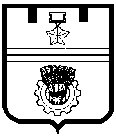 ВОЛГОГРАДСКая городская думаРЕШЕНИЕ400066, Волгоград, пр-кт им. В.И.Ленина, д. 10,                       тел./факс (8442) 38-08-89                                         E-mail: gs_kanc@volgsovet.ruот _____________ № ________Об установлении регулируемых тарифов на перевозки по муниципальным маршрутам регулярных перевозок, соответствующих критерию доступности транспортных услуг для населения при организации регулярных перевозок пассажиров и багажа автомобильным транспортом и городским наземным электрическим транспортом по муниципальным маршрутам регулярных перевозок в границах городского округа город-герой ВолгоградВ соответствии с Федеральным законом от 13 июля 2015 г. № 220-ФЗ «Об организации регулярных перевозок пассажиров и багажа автомобильным транспортом и городским наземным электрическим транспортом в Российской Федерации и о внесении изменений в отдельные законодательные акты Российской Федерации», законом Волгоградской области от 29 декабря 2015 г. № 230-ОД «Об отдельных вопросах организации регулярных перевозок по межмуниципальным и муниципальным маршрутам регулярных перевозок пассажиров и багажа автомобильным и городским наземным электрическим транспортом в Волгоградской области», решением Волгоградской городской Думы от 23.12.2015 № 38/1195 «Об утверждении Положения об организации регулярных перевозок пассажиров и багажа автомобильным транспортом и городским наземным электрическим транспортом на муниципальных маршрутах в границах городского округа город-герой Волгоград, Положения о проведении конкурса на право получения свидетельства об осуществлении перевозок по муниципальному маршруту регулярных перевозок в границах городского округа город-герой Волгоград», решением Волгоградской городской Думы от 28.09.2016 № 47/1399 «Об утверждении Порядка установления критерия доступности транспортных услуг для населения при организации регулярных перевозок пассажиров и багажа автомобильным транспортом и городским наземным электрическим транспортом по муниципальным маршрутам регулярных перевозок на территории городского округа город-герой Волгоград», постановлением администрации Волгограда от 30.09.2016 № 1482 «Об установлении величины критерия доступности транспортных услуг и среднемесячного нормативного количества поездок на одного пассажира на автомобильном и городском наземном электрическом транспорте на муниципальных маршрутах регулярных перевозок на территории городского округа город-герой Волгоград», на основании приказа комитета тарифного регулирования Волгоградской области от 20 апреля 2016 г. № 15/5 «Об утверждении Методических рекомендаций по установлению регулируемых тарифов на перевозки по муниципальным маршрутам регулярных перевозок, соответствующих критерию доступности транспортных услуг для населения при организации регулярных перевозок пассажиров и багажа автомобильным транспортом и городским наземным электрическим транспортом по муниципальным маршрутам регулярных перевозок на территории Волгоградской области», руководствуясь статьями 5, 7, 24, 26 Устава города-героя Волгограда, Волгоградская городская Дума РЕШИЛА:1. Установить с 01 декабря 2016г. тарифы на перевозки по муниципальным маршрутам регулярных перевозок, соответствующие критерию доступности транспортных услуг для населения при организации регулярных перевозок пассажиров и багажа автомобильным транспортом и городским наземным электрическим транспортом по муниципальным маршрутам регулярных перевозок, в границах городского округа город-герой Волгоград:1.1. За 1 поездку в размере стоимости согласно приложению 1.1.2. За перевозку одного места ручной клади (багажа) в размере стоимости согласно приложению 2.1.3. За билет длительного пользования в автомобильном транспорте по муниципальному маршруту регулярных перевозок, предоставляющего право на неограниченное количество поездок в течение месяца, - в размере стоимости согласно приложению 3.1.4. За билет длительного пользования для проезда в городском наземном электрическом транспорте по муниципальному маршруту регулярных перевозок, предоставляющего право на неограниченное количество поездок в течение месяца, - в размере стоимости согласно приложению 4.2. Признать утратившими силу с 01декабря 2016 г.:пункт 1 решения Волгоградской городской Думы от 16.05.2012 № 61/1803 «Об установлении тарифов на услуги по перевозке пассажиров и ручной клади (багажа) общественным (городским) муниципальным пассажирским электротранспортом и о внесении изменения в решение Волгоградской городской Думы от 07.09.2011 № 49/1529 «О предоставлении обучающимся общеобразовательных учреждений Волгограда права получения компенсации за приобретенный месячный школьный проездной билет на один вид общественного (городского) муниципального пассажирского транспорта Волгограда»;пункт 1 решения Волгоградской городской Думы от 11.07.2012 № 64/1934 «О внесении изменений в решение Волгоградской городской Думы от 16.05.2012 № 61/1803 «Об установлении тарифов на услуги по перевозке пассажиров и ручной клади (багажа) общественным (городским) муниципальным пассажирским электротранспортом и о внесении изменения в решение Волгоградской городской Думы от 07.09.2011 № 49/1529 «О предоставлении обучающимся общеобразовательных учреждений Волгограда права получения компенсации за приобретенный месячный школьный проездной билет на один вид общественного (городского) муниципального пассажирского транспорта Волгограда» и решение Волгоградской городской Думы от 23.12.2009 № 28/827 «О проезде обучающихся общеобразовательных учреждений Волгограда в общественном (городском) муниципальном пассажирском транспорте Волгограда» (в редакции на 16.05.2012)»;решение Волгоградской городской Думы от 16.04.2014 № 12/332 «О признании утратившим силу подпункта 1.4 пункта 1 решения Волгоградской городской Думы от 16.05.2012 № 61/1803 «Об установлении тарифов на услуги по перевозке пассажиров и ручной клади (багажа) общественным (городским) муниципальным пассажирским электротранспортом и о внесении изменения в решение Волгоградской городской Думы от 07.09.2011 № 49/1529 «О предоставлении обучающимся общеобразовательных учреждений Волгограда права получения компенсации за приобретенный месячный школьный проездной билет на один вид общественного (городского) муниципального пассажирского транспорта Волгограда» (в редакции решения Волгоградской городской Думы от 11.07.2012 № 64/1934)»;решение Волгоградской городской Думы от 24.06.2015 № 31/979 «О внесении изменений в решение Волгоградской городской Думы от 16.05.2012 № 61/1803 «Об установлении тарифов на услуги по перевозке пассажиров и ручной клади (багажа) общественным (городским) муниципальным пассажирским электротранспортом и о внесении изменения в решение Волгоградской городской Думы от 07.09.2011 № 49/1529 «О предоставлении обучающимся общеобразовательных учреждений Волгограда права получения компенсации за приобретенный месячный школьный проездной билет на один вид общественного (городского) муниципального пассажирского транспорта Волгограда» (в редакции на 16.04.2014)»;решение Волгоградской городской Думы от 28.05.2008 № 4/112 «Об установлении тарифов на услуги по перевозке пассажиров и багажа общественным (городским) муниципальным пассажирским автомобильным транспортом»;решение Волгоградской городской Думы от 15.07.2009 № 22/637 «О внесении изменений в Решения Волгоградской городской Думы от 28.05.2008 № 4/112 «Об установлении тарифов на услуги по перевозке пассажиров и багажа общественным (городским) муниципальным пассажирским автомобильным транспортом» и от 26.10.2006 № 36/835 «О стоимости социальных проездных билетов для проезда в городском пассажирском электротранспорте»;решение Волгоградской городской Думы от 25.11.2009 № 26/772 «О внесении изменений в Решение Волгоградской городской Думы от 28.05.2008 № 4/112 «Об установлении тарифов на услуги по перевозке пассажиров и багажа общественным (городским) муниципальным пассажирским автомобильным транспортом» (в редакции решения Волгоградской городской Думы от 15.07.2009 № 22/637)»;пункт 6 решения Волгоградской городской Думы от 23.12.2009 № 28/827 «О проезде обучающихся общеобразовательных учреждений Волгограда в общественном (городском) муниципальном пассажирском транспорте Волгограда»; решение Волгоградской городской Думы от 16.05.2012 № 61/1804 «О внесении изменений в решение Волгоградской городской Думы от 28.05.2008 № 4/112 «Об установлении тарифов на услуги по перевозке пассажиров и ручной клади (багажа) общественным (городским) муниципальным пассажирским автомобильным транспортом» (в редакции на 23.12.2009)»;решение Волгоградской городской Думы от 16.04.2014 № 12/331 «О признании утратившим силу пункта 3 решения Волгоградской городской Думы от 28.05.2008 № 4/112 «Об установлении тарифов на услуги по перевозке пассажиров и ручной клади (багажа) общественным (городским) муниципальным пассажирским автомобильным транспортом» (в редакции на 16.05.2012)»;решение Волгоградской городской Думы от 24.06.2015 № 31/978 «О внесении изменений в решение Волгоградской городской Думы от 28.05.2008 № 4/112 «Об установлении тарифов на услуги по перевозке пассажиров и ручной клади (багажа) общественным (городским) муниципальным пассажирским автомобильным транспортом» (в редакции на 16.04.2014)».3. Администрации Волгограда:3.1. Привести муниципальные правовые акты Волгограда в соответствие с настоящим решением.3.2. Опубликовать настоящее решение в официальных средствах массовой информации в установленном порядке.4. Настоящее решение вступает в силу с 01 декабря 2016 г.5.  Контроль за исполнением настоящего решения возложить на первого заместителя главы Волгограда В.В. Колесникова.Глава Волгограда 							         А.В. КосолаповПриложение 1к решениюВолгоградской городской Думыот _______ 2016 № _______Стоимость билета за 1 поездку для проезда по муниципальным маршрутам регулярных перевозок автомобильным транспортом и городским наземным электрическим транспортом по муниципальным маршрутам регулярных перевозок, в границах городского округа город-геройГлава Волгограда 		         			  	               А.В. КосолаповПриложение 2к решениюВолгоградской городской Думыот _______ 2016 № _______Стоимость билета за перевозку одного места ручной клади (багажа) для проезда по муниципальным маршрутам регулярных перевозок автомобильным транспортом и городским наземным электрическим транспортом по муниципальным маршрутам регулярных перевозок, в границах городского округа город-геройГлава Волгограда 					        	               А.В. КосолаповПриложение 3к решениюВолгоградской городской Думыот _______ 2016 № _______Стоимость билета длительного пользования для проездав автомобильном транспорте по муниципальному маршруту регулярных перевозок, предоставляющего право на неограниченное количество поездок в течение месяцаГлава Волгограда 							         А.В. КосолаповПриложение 4к решениюВолгоградской городской Думыот ______ 2016 г. № _____Стоимость билета длительного пользования для проездав городском наземном электрическом транспорте по муниципальному маршруту регулярных перевозок, предоставляющего право на неограниченное количество поездок в течение месяцаГлава Волгограда 							         А.В. Косолапов№ п/пНаименование муниципальных маршрутов регулярных перевозок на территории городского округа город-герой ВолгоградСтоимость билета при наличной оплате(руб.)Стоимость электронного проездного билета при использовании транспортной  карты (руб.)1Автомобильные маршруты до 30 км20182Автомобильные маршруты свыше 30 км (за исключением поездок  до садоводческого, огороднического или дачного некоммерческого объединения граждан (садоводческого, огороднического или дачного некоммерческого товарищества, садоводческого, огороднического или дачного потребительского кооператива, садоводческого, огороднического или дачного некоммерческого партнерства),  некоммерческой организации, учрежденной гражданами на добровольных началах для содействия ее членам в решении общих социально-хозяйственных задач ведения садоводства, огородничества и дачного хозяйства)20183Автомобильные маршруты свыше 30 км до садоводческого, огороднического или дачного некоммерческого объединения граждан (садоводческого, огороднического или дачного некоммерческого товарищества, садоводческого, огороднического или дачного потребительского кооператива, садоводческого, огороднического или дачного некоммерческого партнерства), некоммерческой организации, учрежденной гражданами на добровольных началах для содействия ее членам в решении общих социально-хозяйственных задач ведения садоводства, огородничества и дачного хозяйства на автомобильном транспорте 25234Троллейбусные маршруты20185Трамвайные маршруты20186Скоростные трамвайные маршруты2523№ п/пНаименование муниципальных маршрутов регулярных перевозок на территории городского округа город-герой ВолгоградСтоимость билета при наличной оплате(руб.)Стоимость электронного проездного билета при использовании транспортной  карты (руб.)1Автомобильные маршруты до 30 км20182Автомобильные маршруты свыше 30 км (за исключением поездок  до садоводческого, огороднического или дачного некоммерческого объединения граждан (садоводческого, огороднического или дачного некоммерческого товарищества, садоводческого, огороднического или дачного потребительского кооператива, садоводческого, огороднического или дачного некоммерческого партнерства),  некоммерческой организации, учрежденной гражданами на добровольных началах для содействия ее членам в решении общих социально-хозяйственных задач ведения садоводства, огородничества и дачного хозяйства)20183Автомобильные маршруты свыше 30 км до садоводческого, огороднического или дачного некоммерческого объединения граждан (садоводческого, огороднического или дачного некоммерческого товарищества, садоводческого, огороднического или дачного потребительского кооператива, садоводческого, огороднического или дачного некоммерческого партнерства), некоммерческой организации, учрежденной гражданами на добровольных началах для содействия ее членам в решении общих социально-хозяйственных задач ведения садоводства, огородничества и дачного хозяйства 25234Троллейбусные маршруты20185Трамвайные маршруты20186Скоростные трамвайные маршруты2523Категория пассажировСтоимость билета длительного пользования для проезда в автомобильном транспорте по муниципальному маршруту регулярных перевозок, предоставляющего право на неограниченное количество поездок в течение месяца (руб.)Граждане900Студенты высших учебных заведений и средних специальных учебных заведений600Учащиеся образовательных учреждений начального профессионального образования350Учащиеся общеобразовательных учреждений Волгограда250Категория пассажировСтоимость билета длительного пользования, предоставляющего право на неограниченное количество поездок в течение месяца (руб.)Стоимость билета длительного пользования, предоставляющего право на неограниченное количество поездок в течение месяца (руб.)Стоимость билета длительного пользования, предоставляющего право на неограниченное количество поездок в течение месяца (руб.)Категория пассажироводин вид транспорта (трамвай или троллейбус)один вид транспорта (трамвай или троллейбус)два вида транспорта (трамвай - троллейбус) на всех муниципальных маршрутах регулярных перевозок (включая скоростной трамвайный маршрут)Категория пассажировна муниципальном маршруте регулярных перевозок(за исключением скоростного трамвайного маршрута)на муниципальном скоростном трамвайном маршруте регулярных перевозок (включая трамвайный маршрут)два вида транспорта (трамвай - троллейбус) на всех муниципальных маршрутах регулярных перевозок (включая скоростной трамвайный маршрут)Граждане95011001350Студенты высших учебных заведений и средних специальных учебных заведений8009501050Учащиеся образовательных учреждений начального профессионального образования550700800Учащиеся общеобразовательных учреждений Волгограда250300400